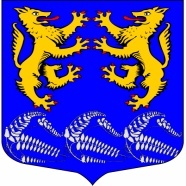 Муниципальное образование«ЛЕСКОЛОВСКОЕ СЕЛЬСКОЕ ПОСЕЛЕНИЕ»Всеволожского муниципального района Ленинградской областиАДМИНИСТРАЦИЯ  П О С Т А Н О В Л Е Н И Е   18.10.2019 г.                                                                     № 375дер.Верхние ОселькиОб  утверждении  Перечня муниципального имущества  МО «Лесколовское сельское поселение», свободного от прав третьих лиц (за исключением имущественных прав субъектов малого и среднего предпринимательства),  предназначенного для предоставления его во владение и (или) пользование на долгосрочной основе субъектам малого и среднего предпринимательства и организациям, образующим инфраструктуру поддержки субъектов малого и среднего предпринимательства В соответствии с Федеральным законом от 24.07.2007 № 209-ФЗ «О развитии малого и среднего предпринимательства в Российской Федерации», Федеральным законом от 22.07.2008 №159-ФЗ «Об особенностях отчуждения недвижимого имущества, находящегося в государственной собственности субъектов Российской Федерации и муниципальной собственности и арендуемого субъектами малого и среднего предпринимательства», Федеральным законом от 06.10.2003 № 131-ФЗ «Об общих принципах организации местного самоуправления в Российской Федерации», Решением совета депутатов от 02.10.2019 № 9 «О внесении изменений в решение совета депутатов муниципального образования «Лесколовское сельское поселение» от 14.03.2017 №07 «Об утверждении Положения об имущественной поддержке субъектов малого и среднего предпринимательства в муниципальном образовании «Лесколовское сельское поселение» Всеволожского муниципального района Ленинградской области администрация муниципального образования «Лесколовское сельское поселение» Всеволожского муниципального района Ленинградской области ПОСТАНОВЛЯЕТ:1. Дополнить Перечень муниципального имущества  муниципального образования «Лесколовское сельское поселение», свободного от прав третьих лиц (за исключением имущественных прав субъектов малого и среднего предпринимательства),   предназначенного для предоставления его во владение и (или) пользование на долгосрочной основе субъектам малого и среднего предпринимательства и организациям, образующим инфраструктуру поддержки субъектов малого и среднего предпринимательства (далее – Перечень), объектом движимого муниципального имущества МО «Лесколовское сельское поселение» согласно приложению 1 к настоящему постановлению.Утвердить Перечень в новой редакции согласно приложению 2 к настоящему постановлению.Настоящее постановление вступает в силу с момента подписания.Разместить Перечень в средствах массовой информации, в сети «Интернет» в соответствии с законодательством, нормативно-правовыми актами МО «Лесколовское сельское поселение». 4.	Контроль исполнения настоящего постановления оставляю за собой.И.о. главы администрации                                                                  А.А. Сазонов 